Dieses Formblatt ist vor Ort für jede begutachtete statistische Auswertung 
vom für die Statistik zuständigen Fachbegutachter /- experten auszufüllen.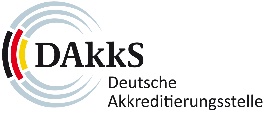 Nachweisblatt zur Begutachtung der Referenzmaterialherstellung (Statistik)Nachweisblatt zur Begutachtung der Referenzmaterialherstellung (Statistik)Nachweisblatt zur Begutachtung der Referenzmaterialherstellung (Statistik)Nachweisblatt zur Begutachtung der Referenzmaterialherstellung (Statistik)Aktenzeichen:Ggf. Standort:Aktenzeichen:Verfahrensnummer / PhaseGgf. Standort:Lfd. Blatt-Nr.:vonNachweisblätternAllgemeine Angaben zum begutachteten Referenzmaterial (RM)Allgemeine Angaben zum begutachteten Referenzmaterial (RM)Allgemeine Angaben zum begutachteten Referenzmaterial (RM)Allgemeine Angaben zum begutachteten Referenzmaterial (RM)Allgemeine Angaben zum begutachteten Referenzmaterial (RM)Allgemeine Angaben zum begutachteten Referenzmaterial (RM)Allgemeine Angaben zum begutachteten Referenzmaterial (RM)Bezeichnung begutachtetes (Z)RM:Art des (Z)RM:QualitativQuantitativZRM?Beschreibung:Beschreibung:Matrix/Produkt, ParameterMatrix/Produkt, ParameterMatrix/Produkt, ParameterMatrix/Produkt, ParameterMatrix/Produkt, ParameterMatrix/Produkt, ParameterFür statist. Verfahren befugtes Personal:Befragtes Personal:7.8	Datenintegrität und -bewertung (Software)7.8	Datenintegrität und -bewertung (Software)7.8	Datenintegrität und -bewertung (Software)7.8	Datenintegrität und -bewertung (Software)7.8	Datenintegrität und -bewertung (Software)7.8	Datenintegrität und -bewertung (Software)BewertungBewertungBewertungBewertungBewertungBewertung7.8	Datenintegrität und -bewertung (Software)7.8	Datenintegrität und -bewertung (Software)7.8	Datenintegrität und -bewertung (Software)7.8	Datenintegrität und -bewertung (Software)7.8	Datenintegrität und -bewertung (Software)7.8	Datenintegrität und -bewertung (Software)123AAA7.8	Datenintegrität und -bewertung (Software)7.8	Datenintegrität und -bewertung (Software)7.8	Datenintegrität und -bewertung (Software)7.8	Datenintegrität und -bewertung (Software)7.8	Datenintegrität und -bewertung (Software)7.8	Datenintegrität und -bewertung (Software)Verwendete Software:
(Bezeichnung + Version)Verwendete Software:
(Bezeichnung + Version)StandardStandard modifiziertSelbst entwickeltSelbst entwickeltSelbst entwickeltSelbst entwickeltNachweis der Validierung/VerifizierungBerechnungenDatenintegritätVerhalten bei Extremwerten / Ausreißern (Robustheit und Detektion)Messunsicherheit7.10	Statistische Verfahren zur Bewertung der Homogenität 
(vgl. z. B. ISO Guide 35 Abschn. 7)7.10	Statistische Verfahren zur Bewertung der Homogenität 
(vgl. z. B. ISO Guide 35 Abschn. 7)Bewertung1Bewertung1Bewertung1Bewertung1Bewertung17.10	Statistische Verfahren zur Bewertung der Homogenität 
(vgl. z. B. ISO Guide 35 Abschn. 7)7.10	Statistische Verfahren zur Bewertung der Homogenität 
(vgl. z. B. ISO Guide 35 Abschn. 7)123A2A27.10	Statistische Verfahren zur Bewertung der Homogenität 
(vgl. z. B. ISO Guide 35 Abschn. 7)7.10	Statistische Verfahren zur Bewertung der Homogenität 
(vgl. z. B. ISO Guide 35 Abschn. 7)Strategie zur ProbenauswahlAnzahl der ausgewählten ProbenLayout der Homogenitätsstudien / statist. VerfahrenErmittlung und Bewertung der Homogenität: within-unit between-unitgesamtAusreißer BehandlungErmittlung kleinste zu verwendende ProbenmengeStatistische Verfahren zur Gleich-wertigkeit von ChargenÜbertragbarkeit der Homogenitäts-studien auf andere MerkmalswerteBerücksichtigung bei der Messunsicherheit. 
(obligatorisch für ZRM)7.11	Statistische Verfahren zur Bewertung der Stabilität (vgl. z. B. ISO Guide 35 Abschn. 8)7.11	Statistische Verfahren zur Bewertung der Stabilität (vgl. z. B. ISO Guide 35 Abschn. 8)Bewertung1Bewertung1Bewertung1Bewertung1Bewertung17.11	Statistische Verfahren zur Bewertung der Stabilität (vgl. z. B. ISO Guide 35 Abschn. 8)7.11	Statistische Verfahren zur Bewertung der Stabilität (vgl. z. B. ISO Guide 35 Abschn. 8)123A2A27.11	Statistische Verfahren zur Bewertung der Stabilität (vgl. z. B. ISO Guide 35 Abschn. 8)7.11	Statistische Verfahren zur Bewertung der Stabilität (vgl. z. B. ISO Guide 35 Abschn. 8)Layout und statistische Verfahren zur Bewertung derLangzeitstabilität (Lagerbedingungen)Kurzzeitstabilität unter Transportbeding.ggf. beschleunigte Stabilitätsstudien Statistische Verfahren zum StabilitätsmonitoringBerücksichtigung bei der Messunsicherheitsermittlung (obligatorisch für ZRM)7.12 + 7.13	Statistische Aspekte zur Charakterisierung des Materials 
	(vgl. z. B. ISO Guide 35 Abschn. 9)7.12 + 7.13	Statistische Aspekte zur Charakterisierung des Materials 
	(vgl. z. B. ISO Guide 35 Abschn. 9)Bewertung1Bewertung1Bewertung1Bewertung17.12 + 7.13	Statistische Aspekte zur Charakterisierung des Materials 
	(vgl. z. B. ISO Guide 35 Abschn. 9)7.12 + 7.13	Statistische Aspekte zur Charakterisierung des Materials 
	(vgl. z. B. ISO Guide 35 Abschn. 9)123A27.12 + 7.13	Statistische Aspekte zur Charakterisierung des Materials 
	(vgl. z. B. ISO Guide 35 Abschn. 9)7.12 + 7.13	Statistische Aspekte zur Charakterisierung des Materials 
	(vgl. z. B. ISO Guide 35 Abschn. 9)Charakterisierungsstrategie:Charakterisierungsstrategie:Charakterisierungsstrategie:Charakterisierungsstrategie:Charakterisierungsstrategie:Charakterisierungsstrategie:	Einzelnes Referenzmessverfahren 
in einem Labor	Mehrere Prüf-, Kalibrierverfahren 
in einem od. mehreren kompetenten Laboren	Netzwerk von Laboren  Übertragung von Werten von RM auf Kandidaten RM Masse und Volumen der Bestandteile Andere Strategie (Beschreibung):  Übertragung von Werten von RM auf Kandidaten RM Masse und Volumen der Bestandteile Andere Strategie (Beschreibung):  Übertragung von Werten von RM auf Kandidaten RM Masse und Volumen der Bestandteile Andere Strategie (Beschreibung):  Übertragung von Werten von RM auf Kandidaten RM Masse und Volumen der Bestandteile Andere Strategie (Beschreibung):  Übertragung von Werten von RM auf Kandidaten RM Masse und Volumen der Bestandteile Andere Strategie (Beschreibung): Verfahren zur Zuweisung der MerkmalswerteVerfahren zur Berücksichtigung von AusreißernMetrologische Rückführbarkeit 
(obligatorisch für ZRM)Verfahren zur Bestimmung der Messunsicherheit (obligatorisch für ZRM)Kompetenz des Personals – Gesamtbewertung der Anwendung der statistischen VerfahrenKompetenz des Personals – Gesamtbewertung der Anwendung der statistischen VerfahrenBewertung1Bewertung1Bewertung1Bewertung1Kompetenz des Personals – Gesamtbewertung der Anwendung der statistischen VerfahrenKompetenz des Personals – Gesamtbewertung der Anwendung der statistischen Verfahren123A2Kompetenz des Personals – Gesamtbewertung der Anwendung der statistischen VerfahrenKompetenz des Personals – Gesamtbewertung der Anwendung der statistischen VerfahrenWerden die statistischen Verfahren richtig angewandt?Ist das an der RM Herstellung beteiligte Personal für die ihm zugewiesenen Aufgaben kompetent? Bitte begründen!U. a.: 	- Sind Programmierer der Software und Bediener dieselbe Person?- Kann der Bediener der Software die Funktionen und ermittelten
  Werte erläutern?U. a.: 	- Sind Programmierer der Software und Bediener dieselbe Person?- Kann der Bediener der Software die Funktionen und ermittelten
  Werte erläutern?U. a.: 	- Sind Programmierer der Software und Bediener dieselbe Person?- Kann der Bediener der Software die Funktionen und ermittelten
  Werte erläutern?U. a.: 	- Sind Programmierer der Software und Bediener dieselbe Person?- Kann der Bediener der Software die Funktionen und ermittelten
  Werte erläutern?U. a.: 	- Sind Programmierer der Software und Bediener dieselbe Person?- Kann der Bediener der Software die Funktionen und ermittelten
  Werte erläutern?Unterschrift:Unterschrift:Ort:Datum:gez. (Name)